LOCATION.--Lat 41°36'45", long 93°37'15" referenced to North American Datum of 1927, in SE 1/4 NE 1/4 NE 1/4 sec.34, T.79 N., R.24 W., Polk County, IA, Hydrologic Unit 07100004, on right bank 5 ft upstream from bridge on State Highway 60 (2nd Avenue) in Des Moines, 1.8 mi upstream from Center Street dam, 2.8 mi upstream from Raccoon River, 4.5 mi downstream from Beaver Creek, and 195.9 mi upstream from mouth.DRAINAGE AREA.--6,245 mi².PERIOD OF RECORD.--Gage heights and discharge measurements, October 1902 to August 1903, October 1914 to February 1915; discharge records from March 1915 to September 1961, October 1996 to current year.GAGE.--Water-stage recorder. Datum of gage is 773.74 ft above National Geodetic Vertical Datum of 1929, and 0.10 ft below City of Des Moines datum (revised). October 2, 1902, to August 3, 1903, non-recording gage at site 2.1 mi downstream at Walnut Street bridge at datum 0.10 ft higher; May 24, 1905, to July 20, 1906, non-recording gage at site 1.9 mi upstream at Interurban Trail bridge at datum 0.10 ft higher; January 1912 to September 30, 1927, water-stage recorder at site 2.1 mi downstream at Walnut Street bridge at datum 0.10 ft higher; October 1, 1932, to September 30, 1938, water-stage recorder at site 2.1 mi downstream at Walnut Street bridge at same datum; October 1, 1938, to August 29, 1939, non-recording gage at site 1.8 mi downstream at Center Street dam at same datum (used as auxiliary gage from February 13, 1934, to September 30, 1938); August 30, 1939, to August 20, 1941, water-stage recorder at site 1.8 mi downstream at Center Street dam at same datum.REMARKS.--Flow regulated by Saylorville Lake (station 05481630), 6.8 mi upstream, since April 12, 1977.A summary of all available data for this streamgage is provided through the USGS National Water Information System web interface (NWISWeb). The following link provides access to current/historical observations, daily data, daily statistics, monthly statistics, annual statistics, peak streamflow, field measurements, field/lab water-quality samples, and the latest water-year summaries. Data can be filtered by parameter and/or dates, and can be output in various tabular and graphical formats.http://waterdata.usgs.gov/nwis/inventory/?site_no=05482000The USGS WaterWatch Toolkit is available at: http://waterwatch.usgs.gov/?id=ww_toolkitTools for summarizing streamflow information include the duration hydrograph builder, the cumulative streamflow hydrograph builder, the streamgage statistics retrieval tool, the rating curve builder, the flood tracking chart builder, the National Weather Service Advanced Hydrologic Prediction Service (AHPS) river forecast hydrograph builder, and the raster-hydrograph builder.  Entering the above number for this streamgage into these toolkit webpages will provide streamflow information specific to this streamgage.A description of the statistics presented for this streamgage is available in the main body of the report at:http://dx.doi.org/10.3133/ofr20151214A link to other streamgages included in this report, a map showing the location of the streamgages, information on the programs used to compute the statistical analyses, and references are included in the main body of the report.Statistics Based on the Pre-regulated Streamflow Period of Record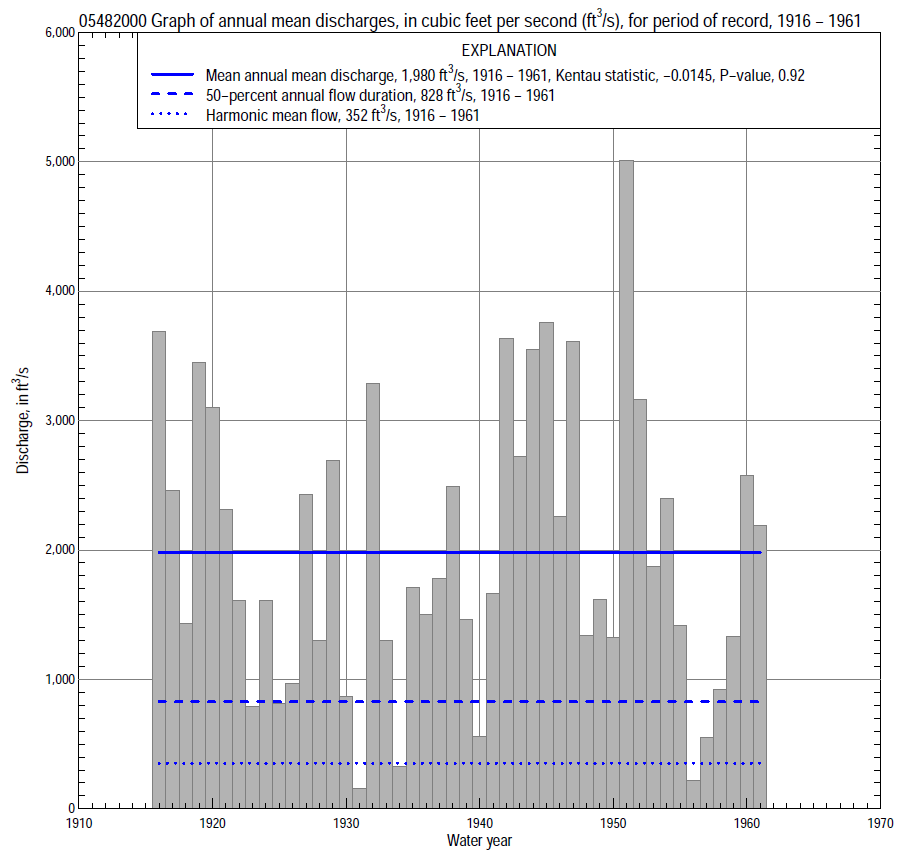 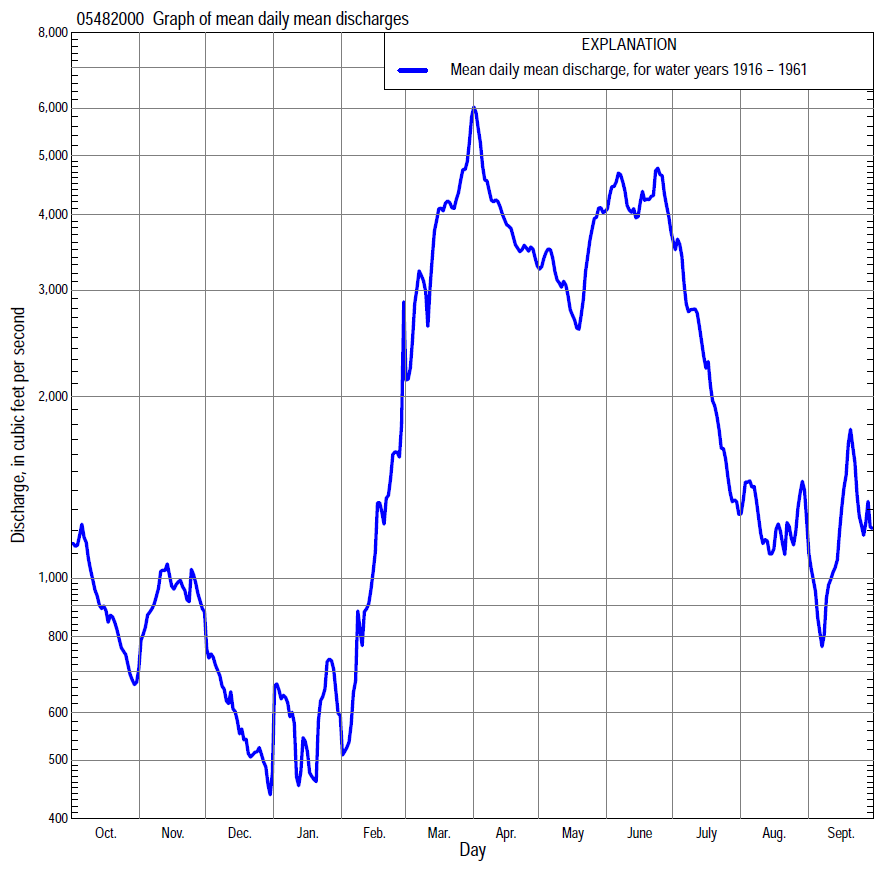 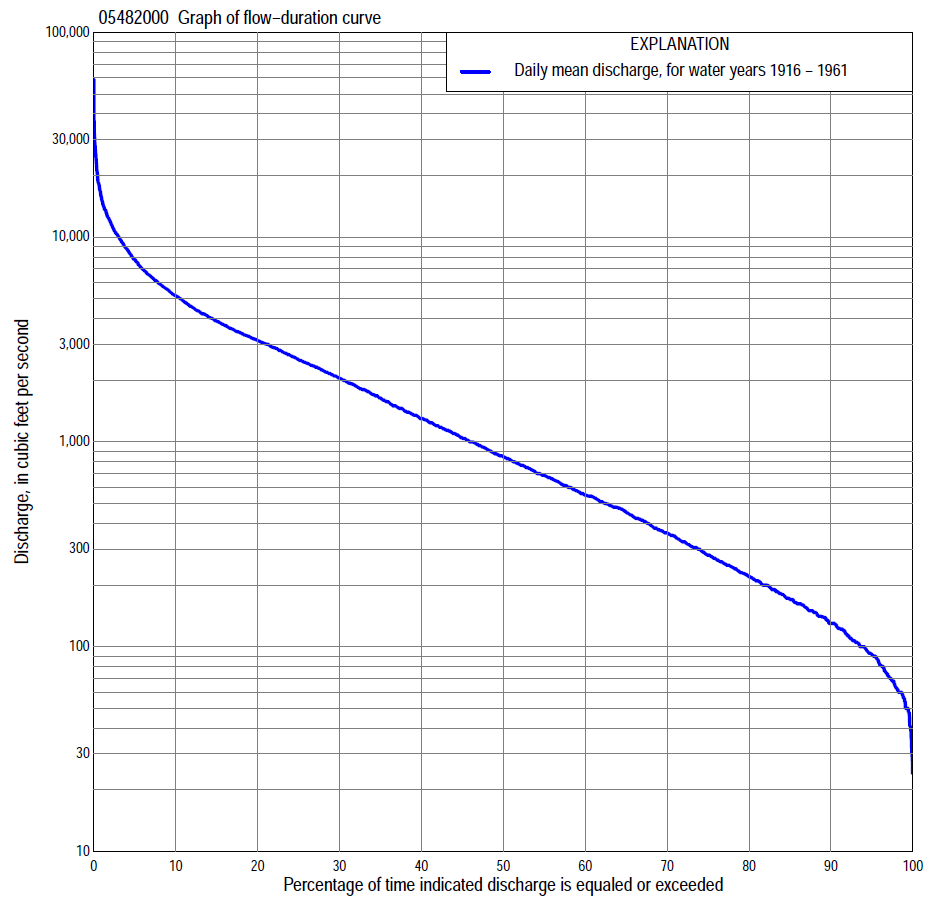 Statistics Based on the Pre-regulated Streamflow Period of RecordStatistics Based on the Regulated Streamflow Period of Record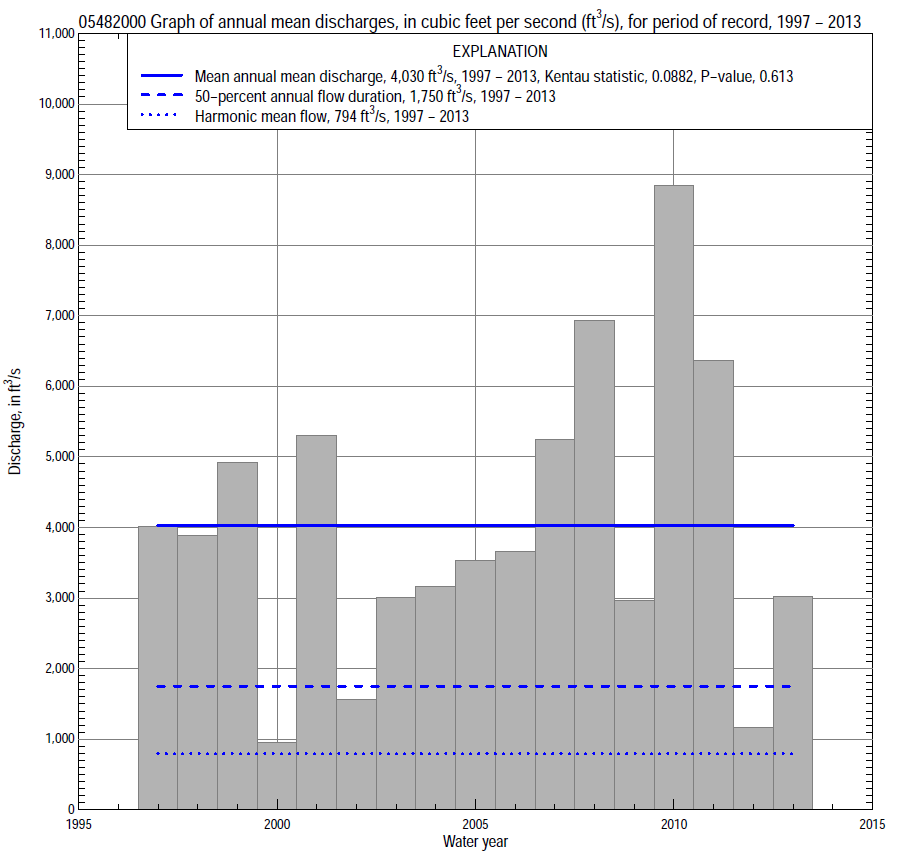 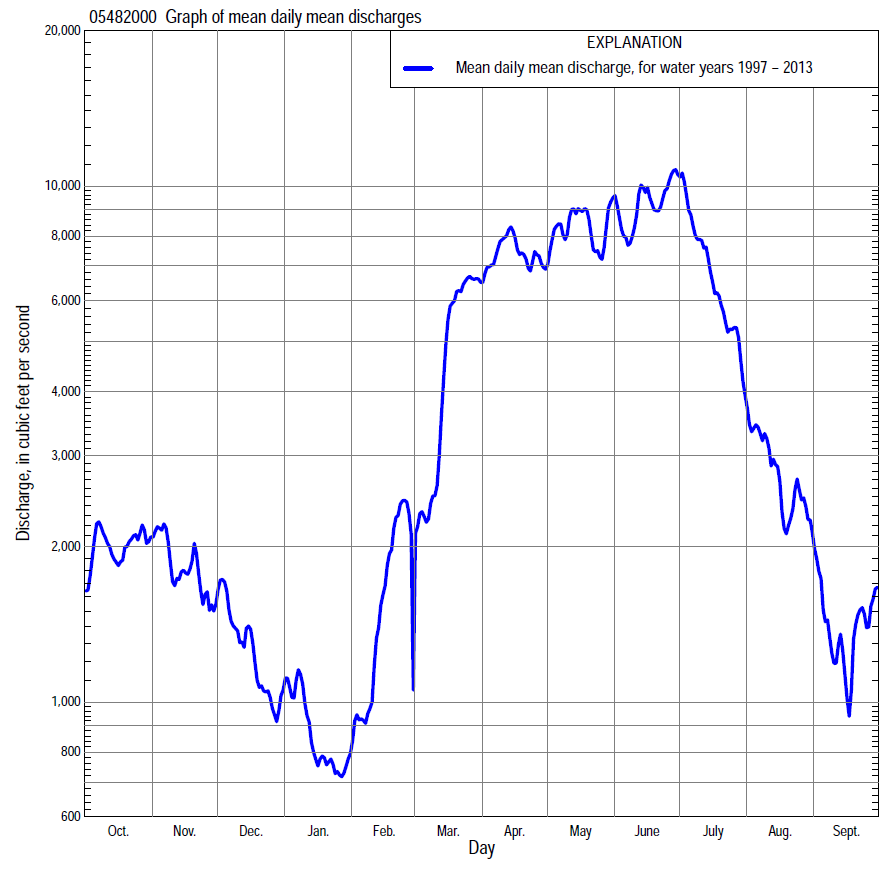 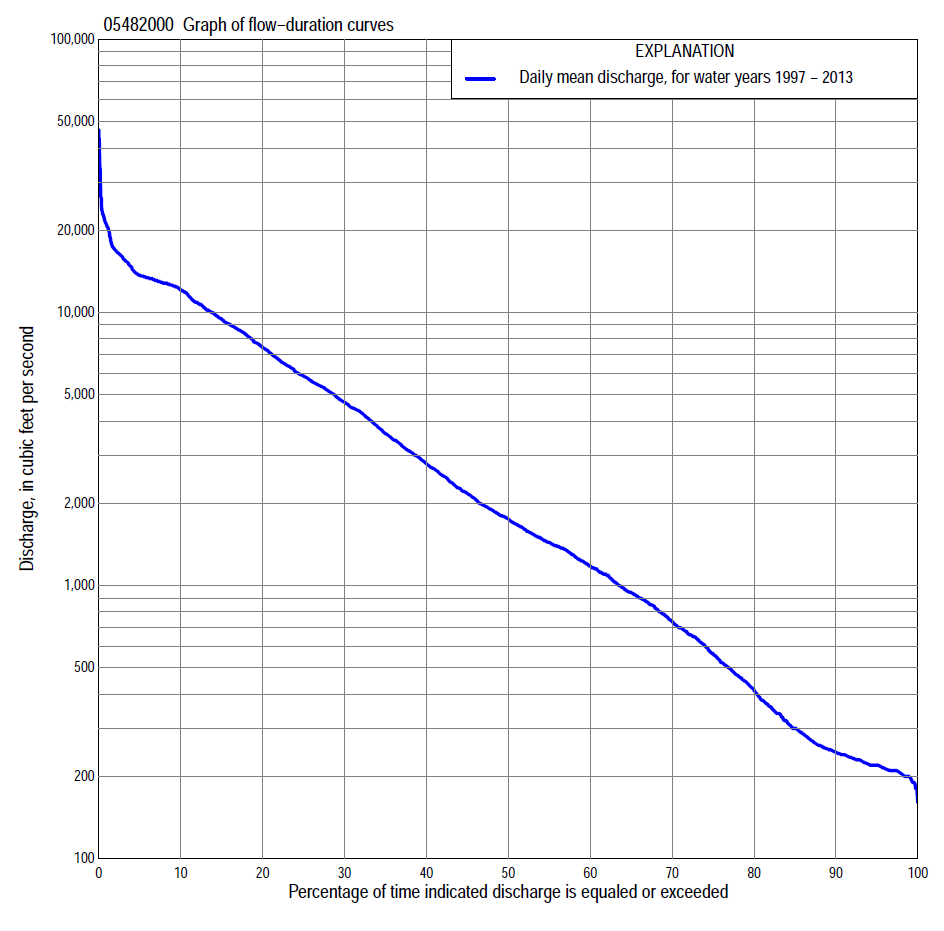 Statistics Based on the Regulated Streamflow Period of Record05482000 Monthly and annual flow durations, based on 1916–61 pre-regulated period of record (46 years)05482000 Monthly and annual flow durations, based on 1916–61 pre-regulated period of record (46 years)05482000 Monthly and annual flow durations, based on 1916–61 pre-regulated period of record (46 years)05482000 Monthly and annual flow durations, based on 1916–61 pre-regulated period of record (46 years)05482000 Monthly and annual flow durations, based on 1916–61 pre-regulated period of record (46 years)05482000 Monthly and annual flow durations, based on 1916–61 pre-regulated period of record (46 years)05482000 Monthly and annual flow durations, based on 1916–61 pre-regulated period of record (46 years)05482000 Monthly and annual flow durations, based on 1916–61 pre-regulated period of record (46 years)05482000 Monthly and annual flow durations, based on 1916–61 pre-regulated period of record (46 years)05482000 Monthly and annual flow durations, based on 1916–61 pre-regulated period of record (46 years)05482000 Monthly and annual flow durations, based on 1916–61 pre-regulated period of record (46 years)05482000 Monthly and annual flow durations, based on 1916–61 pre-regulated period of record (46 years)05482000 Monthly and annual flow durations, based on 1916–61 pre-regulated period of record (46 years)05482000 Monthly and annual flow durations, based on 1916–61 pre-regulated period of record (46 years)Percentage of days discharge equaled or exceededDischarge (cubic feet per second)Discharge (cubic feet per second)Discharge (cubic feet per second)Discharge (cubic feet per second)Discharge (cubic feet per second)Annual flow durationsAnnual flow durationsPercentage of days discharge equaled or exceededOctNovDecJanFebMarAprMayJuneJulyAugSeptAnnualKentau statisticP-value9962725730381071861419880505054-0.1370.18298688160474712324616214194675763-0.1670.103959397745564165413264264157877091-0.1460.15590121128936688315675420534262150110130-0.1420.1678514215011690107498885645688347210156170-0.1460.155801671821401001397691,070907860466255198218-0.1560.130751862121501151709451,3401,1301,110599305237276-0.1480.150702102621701302001,2401,6401,3401,300743350265352-0.1570.127652343051991452501,5001,8801,4901,580860398294442-0.1710.096602703482301703361,9402,1401,7601,920985448325544-0.1790.081553254142701974202,1902,4302,0402,2301,130500368670-0.1330.195504104793482205052,5002,7002,3202,6201,260560442828-0.1050.306454905224002666282,8503,0902,5803,0201,4706415321,020-0.0980.344405725704593187533,1103,4502,9003,3701,7507356151,260-0.0690.507356886855023809553,5003,8503,2903,8802,0908557481,570-0.0640.538308638305954841,1404,0004,4403,7104,5702,3801,0409151,970-0.0570.583251,1201,0207006131,3904,6605,1704,2105,3002,8001,3001,1202,430-0.0440.670201,4101,3708567501,6505,6505,8604,8006,2003,2601,7301,4003,030-0.0350.740151,8201,6801,1309282,0406,6007,0305,6707,6904,0202,2701,9103,760-0.0011.000102,4302,3001,4601,2402,8008,8309,0006,7909,5404,8703,0402,8005,0400.0110.925  53,5803,5602,1602,1003,95012,40012,4009,00013,0007,2204,1004,0307,5300.0240.820  24,7305,9302,8905,1006,65015,30017,80013,20018,70011,9005,3807,04011,8000.0370.726  15,3807,3003,1905,9209,40018,40023,60016,80025,50015,9006,8409,00014,9000.0460.65605482000 Annual exceedance probability of instantaneous peak discharges, in cubic feet per second (ft3/s), for the pre-regulated period of record based on the expected moments algorithm/multiple Grubbs-Beck analysis computed using a historical period length of 75 years (1902–1976)a05482000 Annual exceedance probability of instantaneous peak discharges, in cubic feet per second (ft3/s), for the pre-regulated period of record based on the expected moments algorithm/multiple Grubbs-Beck analysis computed using a historical period length of 75 years (1902–1976)a05482000 Annual exceedance probability of instantaneous peak discharges, in cubic feet per second (ft3/s), for the pre-regulated period of record based on the expected moments algorithm/multiple Grubbs-Beck analysis computed using a historical period length of 75 years (1902–1976)a05482000 Annual exceedance probability of instantaneous peak discharges, in cubic feet per second (ft3/s), for the pre-regulated period of record based on the expected moments algorithm/multiple Grubbs-Beck analysis computed using a historical period length of 75 years (1902–1976)a05482000 Annual exceedance probability of instantaneous peak discharges, in cubic feet per second (ft3/s), for the pre-regulated period of record based on the expected moments algorithm/multiple Grubbs-Beck analysis computed using a historical period length of 75 years (1902–1976)aAnnual exceed-ance probabilityRecur-rence interval (years)Discharge (ft3/s)95-percent lower confi-dence interval (ft3/s)95-percent upper confi-dence interval (ft3/s)0.500214,40011,80017,1000.200524,10020,10028,8000.1001031,00025,80038,0000.0402540,10032,80052,1000.0205047,00037,70064,7000.01010053,90042,10079,3000.00520060,90046,20096,0000.00250070,30051,100122,000Kentau statisticKentau statistic0.037P-valueP-value0.721Begin yearBegin year1915End yearEnd year1961Number of peaksNumber of peaks47aWeighted Independent Estimates were not computed because regional regression equations are not applicable due to size of drainage area.aWeighted Independent Estimates were not computed because regional regression equations are not applicable due to size of drainage area.aWeighted Independent Estimates were not computed because regional regression equations are not applicable due to size of drainage area.aWeighted Independent Estimates were not computed because regional regression equations are not applicable due to size of drainage area.aWeighted Independent Estimates were not computed because regional regression equations are not applicable due to size of drainage area.Note:  The above discharges are for the pre-regulated period of record and they are not applicable for flood-plain management regulation or for design purposes.Note:  The above discharges are for the pre-regulated period of record and they are not applicable for flood-plain management regulation or for design purposes.Note:  The above discharges are for the pre-regulated period of record and they are not applicable for flood-plain management regulation or for design purposes.Note:  The above discharges are for the pre-regulated period of record and they are not applicable for flood-plain management regulation or for design purposes.Note:  The above discharges are for the pre-regulated period of record and they are not applicable for flood-plain management regulation or for design purposes.05482000 Annual exceedance probability of high discharges, based on 1916–61 pre-regulated period of record (46 years)05482000 Annual exceedance probability of high discharges, based on 1916–61 pre-regulated period of record (46 years)05482000 Annual exceedance probability of high discharges, based on 1916–61 pre-regulated period of record (46 years)05482000 Annual exceedance probability of high discharges, based on 1916–61 pre-regulated period of record (46 years)05482000 Annual exceedance probability of high discharges, based on 1916–61 pre-regulated period of record (46 years)05482000 Annual exceedance probability of high discharges, based on 1916–61 pre-regulated period of record (46 years)05482000 Annual exceedance probability of high discharges, based on 1916–61 pre-regulated period of record (46 years)Annual exceed-ance probabilityRecur-rence interval (years)Maximum average discharge (cubic feet per second) for indicated number of consecutive daysMaximum average discharge (cubic feet per second) for indicated number of consecutive daysMaximum average discharge (cubic feet per second) for indicated number of consecutive daysMaximum average discharge (cubic feet per second) for indicated number of consecutive daysMaximum average discharge (cubic feet per second) for indicated number of consecutive daysAnnual exceed-ance probabilityRecur-rence interval (years)13715300.9901.011,4401,2901,1107995010.9501.053,1702,9102,5401,9401,3600.9001.114,6304,2803,7702,9202,1300.8001.257,0306,5605,7904,5603,4300.500       214,00013,20011,5009,1006,9800.200       524,10022,80019,50015,00011,2000.100     1030,40028,80024,20018,30013,3000.0402537,60035,60029,30021,60015,1000.0205042,40040,10032,50023,50016,1000.010   10046,60044,00035,30025,10016,8000.005   20050,40047,60037,60026,30017,3000.002   50054,80051,60040,20027,60017,700Kentau statisticKentau statistic0.0940.0900.0510.0330.040P-valueP-value0.3630.3840.6220.7550.705Note: The above discharges are for the pre-regulated period of record and they are not applicable for flood-plain management regulation or for design purposes.Note: The above discharges are for the pre-regulated period of record and they are not applicable for flood-plain management regulation or for design purposes.Note: The above discharges are for the pre-regulated period of record and they are not applicable for flood-plain management regulation or for design purposes.Note: The above discharges are for the pre-regulated period of record and they are not applicable for flood-plain management regulation or for design purposes.Note: The above discharges are for the pre-regulated period of record and they are not applicable for flood-plain management regulation or for design purposes.Note: The above discharges are for the pre-regulated period of record and they are not applicable for flood-plain management regulation or for design purposes.Note: The above discharges are for the pre-regulated period of record and they are not applicable for flood-plain management regulation or for design purposes.05482000 Annual nonexceedance probability of low discharges, based on April 1915 to March 1961 pre-regulated period of record (46 years)05482000 Annual nonexceedance probability of low discharges, based on April 1915 to March 1961 pre-regulated period of record (46 years)05482000 Annual nonexceedance probability of low discharges, based on April 1915 to March 1961 pre-regulated period of record (46 years)05482000 Annual nonexceedance probability of low discharges, based on April 1915 to March 1961 pre-regulated period of record (46 years)05482000 Annual nonexceedance probability of low discharges, based on April 1915 to March 1961 pre-regulated period of record (46 years)05482000 Annual nonexceedance probability of low discharges, based on April 1915 to March 1961 pre-regulated period of record (46 years)05482000 Annual nonexceedance probability of low discharges, based on April 1915 to March 1961 pre-regulated period of record (46 years)05482000 Annual nonexceedance probability of low discharges, based on April 1915 to March 1961 pre-regulated period of record (46 years)05482000 Annual nonexceedance probability of low discharges, based on April 1915 to March 1961 pre-regulated period of record (46 years)Annual nonexceed-ance probabilityRecur-rence interval (years)Minimum average discharge (cubic feet per second)                                                                                    for indicated number of consecutive daysMinimum average discharge (cubic feet per second)                                                                                    for indicated number of consecutive daysMinimum average discharge (cubic feet per second)                                                                                    for indicated number of consecutive daysMinimum average discharge (cubic feet per second)                                                                                    for indicated number of consecutive daysMinimum average discharge (cubic feet per second)                                                                                    for indicated number of consecutive daysMinimum average discharge (cubic feet per second)                                                                                    for indicated number of consecutive daysMinimum average discharge (cubic feet per second)                                                                                    for indicated number of consecutive daysMinimum average discharge (cubic feet per second)                                                                                    for indicated number of consecutive daysMinimum average discharge (cubic feet per second)                                                                                    for indicated number of consecutive daysAnnual nonexceed-ance probabilityRecur-rence interval (years)137143060901201830.01        1002223252730384448520.02     502527293236445359670.05     203234364046587181980.1010404245515975931091380.20  554576168801031321572100.50  21021071151281542032663264680.801.252122212382623204355697081,0400.901.113233383633964866688661,0801,5900.961.045215475876337791,0801,3801,7302,4900.981.027227628168701,0701,5101,8902,3603,3400.991.019791,0401,1101,1701,4402,0402,5103,1304,330Kentau statisticKentau statistic-0.089-0.104-0.104-0.111-0.106-0.132-0.167-0.198-0.167P-valueP-value0.3890.3110.3110.2800.3020.1980.1030.0530.10305482000 Annual nonexceedance probability of seasonal low discharges, based on April 1915 to September 1961 pre-regulated period of record (46–47 years)05482000 Annual nonexceedance probability of seasonal low discharges, based on April 1915 to September 1961 pre-regulated period of record (46–47 years)05482000 Annual nonexceedance probability of seasonal low discharges, based on April 1915 to September 1961 pre-regulated period of record (46–47 years)05482000 Annual nonexceedance probability of seasonal low discharges, based on April 1915 to September 1961 pre-regulated period of record (46–47 years)05482000 Annual nonexceedance probability of seasonal low discharges, based on April 1915 to September 1961 pre-regulated period of record (46–47 years)05482000 Annual nonexceedance probability of seasonal low discharges, based on April 1915 to September 1961 pre-regulated period of record (46–47 years)05482000 Annual nonexceedance probability of seasonal low discharges, based on April 1915 to September 1961 pre-regulated period of record (46–47 years)05482000 Annual nonexceedance probability of seasonal low discharges, based on April 1915 to September 1961 pre-regulated period of record (46–47 years)05482000 Annual nonexceedance probability of seasonal low discharges, based on April 1915 to September 1961 pre-regulated period of record (46–47 years)05482000 Annual nonexceedance probability of seasonal low discharges, based on April 1915 to September 1961 pre-regulated period of record (46–47 years)05482000 Annual nonexceedance probability of seasonal low discharges, based on April 1915 to September 1961 pre-regulated period of record (46–47 years)Annual nonexceed-ance probabilityRecur-rence interval (years)Minimum average discharge (cubic feet per second)                                                                          for indicated number of consecutive daysMinimum average discharge (cubic feet per second)                                                                          for indicated number of consecutive daysMinimum average discharge (cubic feet per second)                                                                          for indicated number of consecutive daysMinimum average discharge (cubic feet per second)                                                                          for indicated number of consecutive daysMinimum average discharge (cubic feet per second)                                                                          for indicated number of consecutive daysMinimum average discharge (cubic feet per second)                                                                          for indicated number of consecutive daysMinimum average discharge (cubic feet per second)                                                                          for indicated number of consecutive daysMinimum average discharge (cubic feet per second)                                                                          for indicated number of consecutive daysMinimum average discharge (cubic feet per second)                                                                          for indicated number of consecutive daysAnnual nonexceed-ance probabilityRecur-rence interval (years)171430171430January-February-MarchJanuary-February-MarchJanuary-February-MarchJanuary-February-MarchApril-May-JuneApril-May-JuneApril-May-JuneApril-May-June0.01        100212325284858661010.02     502528313473881001480.05     20353942471331571792540.1010465257632172532893990.20  5677682943754314936630.50  21441641782149221,0401,2001,5700.801.253303774185491,8902,1202,4703,2600.901.115245986749392,5702,8903,4004,5200.961.048769981,1501,7203,4103,8504,5706,1900.981.021,2401,4101,6402,6103,9904,5305,4007,4400.991.011,7001,9302,2903,8304,5405,1706,2008,670Kentau statisticKentau statistic-0.152-0.149-0.151-0.130-0.013-0.0030.0140.006P-valueP-value0.1390.1470.1420.2050.9050.9850.8980.956July-August-SeptemberJuly-August-SeptemberJuly-August-SeptemberJuly-August-SeptemberOctober-November-DecemberOctober-November-DecemberOctober-November-DecemberOctober-November-December0.01        10032333541284045480.02     5038404452334651570.05     2051556175435864740.1010687584104567280950.20  59811012515877971071310.50  22142462823701501832042640.801.255205966879223143834365920.901.118639811,1301,5304745896799420.961.041,5301,7101,9602,6707529641,1301,6000.981.022,2702,4902,8303,8701,0301,3501,6102,3000.991.013,2603,5303,9805,4401,3701,8602,2303,220Kentau statisticKentau statistic-0.054-0.054-0.067-0.029-0.158-0.156-0.156-0.175P-valueP-value0.6010.6010.5150.7830.1230.1300.1300.08805482000 Monthly and annual flow durations, based on 1997–2013 regulated period of record (17 years)05482000 Monthly and annual flow durations, based on 1997–2013 regulated period of record (17 years)05482000 Monthly and annual flow durations, based on 1997–2013 regulated period of record (17 years)05482000 Monthly and annual flow durations, based on 1997–2013 regulated period of record (17 years)05482000 Monthly and annual flow durations, based on 1997–2013 regulated period of record (17 years)05482000 Monthly and annual flow durations, based on 1997–2013 regulated period of record (17 years)05482000 Monthly and annual flow durations, based on 1997–2013 regulated period of record (17 years)05482000 Monthly and annual flow durations, based on 1997–2013 regulated period of record (17 years)05482000 Monthly and annual flow durations, based on 1997–2013 regulated period of record (17 years)05482000 Monthly and annual flow durations, based on 1997–2013 regulated period of record (17 years)05482000 Monthly and annual flow durations, based on 1997–2013 regulated period of record (17 years)05482000 Monthly and annual flow durations, based on 1997–2013 regulated period of record (17 years)05482000 Monthly and annual flow durations, based on 1997–2013 regulated period of record (17 years)05482000 Monthly and annual flow durations, based on 1997–2013 regulated period of record (17 years)Percentage of days discharge equaled or exceededDischarge (cubic feet per second)Discharge (cubic feet per second)Discharge (cubic feet per second)Discharge (cubic feet per second)Discharge (cubic feet per second)Annual flow durationsAnnual flow durationsPercentage of days discharge equaled or exceededOctNovDecJanFebMarAprMayJuneJulyAugSeptAnnualKentau statisticP-value991901951901801862103412101,6703582431871990.2650.149982001992032001902203522701,9003912491962040.2650.149952072072202272032654321,6402,4306602812052200.2280.216902102152402352204491,2102,6902,9109814222142450.2210.232852172232502502317421,4803,4603,4301,2105212263000.1840.322802202373002582501,0002,0004,3703,9301,6406602444130.1760.343752352864202802861,1802,5105,1004,4402,0007372595610.1690.364702733395143203401,3503,1105,7904,9102,5608002807390.1180.537652994946583744701,5303,8806,2405,3903,3408663409410.1400.458603467858314365881,8804,4807,0506,0004,2809633791,1800.1400.458555119469284867002,2405,2307,6406,9105,1501,0904461,4400.1470.434505951,1601,0206138742,6906,6108,4107,8005,8101,2104991,7500.1030.592457961,3401,1806641,0103,0707,9808,7908,9706,4301,3705522,1700.1180.537409641,4401,4107191,1603,4708,7909,19010,1006,9501,5106102,7900.1320.484351,2601,6401,5809001,3204,1109,8109,80012,0007,8901,7806793,6000.0880.650301,5801,8001,7201,1501,4404,67010,70010,70012,6009,3902,2008494,6800.1470.434252,1502,1101,8501,3001,8105,39012,10011,70012,80010,4002,6901,0105,8500.0880.650203,0402,7102,0001,4802,5706,49012,80012,80013,20011,7003,7701,4407,430-0.0150.967154,4603,5902,2201,6503,07010,00013,40013,30013,50012,5005,2602,9209,4600.0150.967106,5604,7902,5601,8704,40012,40015,10013,70014,20013,3006,5405,17012,1000.1320.484  59,5506,8703,0002,2905,89016,90016,20015,30020,60018,80014,0006,70013,7000.1620.387  210,9008,9903,7903,0607,78021,40017,50016,50026,50022,10017,2008,98016,9000.0880.650  113,6009,8404,2803,9609,68022,30017,90016,80037,90026,40020,20010,20020,7000.0590.77305482000 Annual exceedance probability of instantaneous peak discharges, in cubic feet per second (ft3/s), based on U.S. Army Corps of Engineers regulated flow frequency studya, analysis computed using a record length of 92 years (1917–2008)05482000 Annual exceedance probability of instantaneous peak discharges, in cubic feet per second (ft3/s), based on U.S. Army Corps of Engineers regulated flow frequency studya, analysis computed using a record length of 92 years (1917–2008)05482000 Annual exceedance probability of instantaneous peak discharges, in cubic feet per second (ft3/s), based on U.S. Army Corps of Engineers regulated flow frequency studya, analysis computed using a record length of 92 years (1917–2008)05482000 Annual exceedance probability of instantaneous peak discharges, in cubic feet per second (ft3/s), based on U.S. Army Corps of Engineers regulated flow frequency studya, analysis computed using a record length of 92 years (1917–2008)05482000 Annual exceedance probability of instantaneous peak discharges, in cubic feet per second (ft3/s), based on U.S. Army Corps of Engineers regulated flow frequency studya, analysis computed using a record length of 92 years (1917–2008)USACE Regulated Flow Frequency AnalysisUSACE Regulated Flow Frequency AnalysisUSACE Regulated Flow Frequency AnalysisUSACE Regulated Flow Frequency AnalysisUSACE Regulated Flow Frequency Analysis[ND, not determined][ND, not determined][ND, not determined][ND, not determined][ND, not determined]Annual exceedance probabilityRecurrence interval (years)Discharge (ft3/s)95-percent lower confidence interval (ft3/s)95-percent upper confidence interval (ft3/s)0.500213,100NDND0.2005NDNDND0.1001019,500NDND0.04025NDNDND0.0205048,500NDND0.01010057,200NDND0.00520066,200NDND0.00250078,900NDNDaU.S. Army Corps of Engineers, 2010, Des Moines River regulated flow frequency study: Rock Island District, 82 p., acessed September 9, 2014, at http://www.mvr.usace.army.mil/Portals/48/docs/FRM/DMRRFFS/DMRRFFS-FinalReport.pdf.aU.S. Army Corps of Engineers, 2010, Des Moines River regulated flow frequency study: Rock Island District, 82 p., acessed September 9, 2014, at http://www.mvr.usace.army.mil/Portals/48/docs/FRM/DMRRFFS/DMRRFFS-FinalReport.pdf.aU.S. Army Corps of Engineers, 2010, Des Moines River regulated flow frequency study: Rock Island District, 82 p., acessed September 9, 2014, at http://www.mvr.usace.army.mil/Portals/48/docs/FRM/DMRRFFS/DMRRFFS-FinalReport.pdf.aU.S. Army Corps of Engineers, 2010, Des Moines River regulated flow frequency study: Rock Island District, 82 p., acessed September 9, 2014, at http://www.mvr.usace.army.mil/Portals/48/docs/FRM/DMRRFFS/DMRRFFS-FinalReport.pdf.aU.S. Army Corps of Engineers, 2010, Des Moines River regulated flow frequency study: Rock Island District, 82 p., acessed September 9, 2014, at http://www.mvr.usace.army.mil/Portals/48/docs/FRM/DMRRFFS/DMRRFFS-FinalReport.pdf.USGS Kendall's Tau Trend AnalysisUSGS Kendall's Tau Trend AnalysisUSGS Kendall's Tau Trend AnalysisUSGS Kendall's Tau Trend AnalysisUSGS Kendall's Tau Trend AnalysisKentau statisticKentau statistic0.088P-value0.650Begin yearb1997End yearb2013Number of peaksNumber of peaks17bKendalls's tau trend analysis computed using the regulated period of record which is not the same period of record used to compute the above regulated flow frequency analysisbKendalls's tau trend analysis computed using the regulated period of record which is not the same period of record used to compute the above regulated flow frequency analysisbKendalls's tau trend analysis computed using the regulated period of record which is not the same period of record used to compute the above regulated flow frequency analysisbKendalls's tau trend analysis computed using the regulated period of record which is not the same period of record used to compute the above regulated flow frequency analysisbKendalls's tau trend analysis computed using the regulated period of record which is not the same period of record used to compute the above regulated flow frequency analysis05482000 Annual exceedance probability of high discharges, based on 1997–2013 regulated period of recorda (17 years)05482000 Annual exceedance probability of high discharges, based on 1997–2013 regulated period of recorda (17 years)05482000 Annual exceedance probability of high discharges, based on 1997–2013 regulated period of recorda (17 years)05482000 Annual exceedance probability of high discharges, based on 1997–2013 regulated period of recorda (17 years)05482000 Annual exceedance probability of high discharges, based on 1997–2013 regulated period of recorda (17 years)05482000 Annual exceedance probability of high discharges, based on 1997–2013 regulated period of recorda (17 years)05482000 Annual exceedance probability of high discharges, based on 1997–2013 regulated period of recorda (17 years)[ND, not determined][ND, not determined][ND, not determined][ND, not determined][ND, not determined][ND, not determined][ND, not determined]Annual exceedance probabilityRecur-rence interval (years)Maximum average discharge (cubic feet per second) for indicated number of consecutive daysMaximum average discharge (cubic feet per second) for indicated number of consecutive daysMaximum average discharge (cubic feet per second) for indicated number of consecutive daysMaximum average discharge (cubic feet per second) for indicated number of consecutive daysMaximum average discharge (cubic feet per second) for indicated number of consecutive daysAnnual exceedance probabilityRecur-rence interval (years)13715300.9901.01NDNDNDNDND0.9501.05NDNDNDNDND0.9001.11NDNDNDNDND0.8001.25NDNDNDNDND0.5002NDNDNDNDND0.2005NDNDNDNDND0.100       10NDNDNDNDND0.040       25NDNDNDNDND0.020 50NDNDNDNDND0.010    100NDNDNDNDND0.005    200NDNDNDNDND0.002    500NDNDNDNDNDKentau statisticKentau statistic0.0370.0440.1180.1620.176P-valueP-value0.8690.8370.5370.3870.343aContact the U.S. Army Corps of Engineers, Rock Island District, for the annual exceedance probability of high discharges.aContact the U.S. Army Corps of Engineers, Rock Island District, for the annual exceedance probability of high discharges.aContact the U.S. Army Corps of Engineers, Rock Island District, for the annual exceedance probability of high discharges.aContact the U.S. Army Corps of Engineers, Rock Island District, for the annual exceedance probability of high discharges.aContact the U.S. Army Corps of Engineers, Rock Island District, for the annual exceedance probability of high discharges.aContact the U.S. Army Corps of Engineers, Rock Island District, for the annual exceedance probability of high discharges.aContact the U.S. Army Corps of Engineers, Rock Island District, for the annual exceedance probability of high discharges.05482000 Annual nonexceedance probability of low discharges, based on April 1997 to March 2013 regulated period of record (16 years)05482000 Annual nonexceedance probability of low discharges, based on April 1997 to March 2013 regulated period of record (16 years)05482000 Annual nonexceedance probability of low discharges, based on April 1997 to March 2013 regulated period of record (16 years)05482000 Annual nonexceedance probability of low discharges, based on April 1997 to March 2013 regulated period of record (16 years)05482000 Annual nonexceedance probability of low discharges, based on April 1997 to March 2013 regulated period of record (16 years)05482000 Annual nonexceedance probability of low discharges, based on April 1997 to March 2013 regulated period of record (16 years)05482000 Annual nonexceedance probability of low discharges, based on April 1997 to March 2013 regulated period of record (16 years)05482000 Annual nonexceedance probability of low discharges, based on April 1997 to March 2013 regulated period of record (16 years)05482000 Annual nonexceedance probability of low discharges, based on April 1997 to March 2013 regulated period of record (16 years)Annual nonexceed-ance probabilityRecur-rence interval (years)Minimum average discharge (cubic feet per second)                                                                                    for indicated number of consecutive daysMinimum average discharge (cubic feet per second)                                                                                    for indicated number of consecutive daysMinimum average discharge (cubic feet per second)                                                                                    for indicated number of consecutive daysMinimum average discharge (cubic feet per second)                                                                                    for indicated number of consecutive daysMinimum average discharge (cubic feet per second)                                                                                    for indicated number of consecutive daysMinimum average discharge (cubic feet per second)                                                                                    for indicated number of consecutive daysMinimum average discharge (cubic feet per second)                                                                                    for indicated number of consecutive daysMinimum average discharge (cubic feet per second)                                                                                    for indicated number of consecutive daysMinimum average discharge (cubic feet per second)                                                                                    for indicated number of consecutive daysAnnual nonexceed-ance probabilityRecur-rence interval (years)137143060901201830.011001111181311341351361371381390.02     501191271391431441451461471480.05     201351431541591601611691811880.10 101531601711781811932232482630.20   51801871982092192563123643950.50   22562652833073404556047538780.801.253874004485065908431,1901,5401,9900.901.114925115956908251,1801,7202,2403,0800.961.046506778339991,2301,7202,5403,3104,9400.981.027878221,0601,3001,6202,2203,2904,2606,7300.991.019429881,3301,6702,1102,7904,1605,3408,900Kentau statisticKentau statistic0.3000.3000.2670.2500.2330.1830.1170.2000.217P-valueP-value0.1140.1140.1630.1920.2240.3440.5580.3000.26005482000 Annual nonexceedance probability of seasonal low discharges, based on October 1996 to September 2013 regulated period of record (17 years)05482000 Annual nonexceedance probability of seasonal low discharges, based on October 1996 to September 2013 regulated period of record (17 years)05482000 Annual nonexceedance probability of seasonal low discharges, based on October 1996 to September 2013 regulated period of record (17 years)05482000 Annual nonexceedance probability of seasonal low discharges, based on October 1996 to September 2013 regulated period of record (17 years)05482000 Annual nonexceedance probability of seasonal low discharges, based on October 1996 to September 2013 regulated period of record (17 years)05482000 Annual nonexceedance probability of seasonal low discharges, based on October 1996 to September 2013 regulated period of record (17 years)05482000 Annual nonexceedance probability of seasonal low discharges, based on October 1996 to September 2013 regulated period of record (17 years)05482000 Annual nonexceedance probability of seasonal low discharges, based on October 1996 to September 2013 regulated period of record (17 years)05482000 Annual nonexceedance probability of seasonal low discharges, based on October 1996 to September 2013 regulated period of record (17 years)05482000 Annual nonexceedance probability of seasonal low discharges, based on October 1996 to September 2013 regulated period of record (17 years)05482000 Annual nonexceedance probability of seasonal low discharges, based on October 1996 to September 2013 regulated period of record (17 years)Annual nonexceed-ance probabilityRecur-rence interval (years)Minimum average discharge (cubic feet per second)                                                                          for indicated number of consecutive daysMinimum average discharge (cubic feet per second)                                                                          for indicated number of consecutive daysMinimum average discharge (cubic feet per second)                                                                          for indicated number of consecutive daysMinimum average discharge (cubic feet per second)                                                                          for indicated number of consecutive daysMinimum average discharge (cubic feet per second)                                                                          for indicated number of consecutive daysMinimum average discharge (cubic feet per second)                                                                          for indicated number of consecutive daysMinimum average discharge (cubic feet per second)                                                                          for indicated number of consecutive daysMinimum average discharge (cubic feet per second)                                                                          for indicated number of consecutive daysMinimum average discharge (cubic feet per second)                                                                          for indicated number of consecutive daysAnnual nonexceed-ance probabilityRecur-rence interval (years)171430171430January-February-MarchJanuary-February-MarchJanuary-February-MarchJanuary-February-MarchApril-May-JuneApril-May-JuneApril-May-JuneApril-May-June0.01       100981011071101421431532430.02    501141181241302092192443920.05   201421491581683594014677510.10        101751851972135626597911,2600.20 52252442612869301,1401,4102,1800.50 23744314655202,1802,8303,5705,0100.801.256387998759864,4205,8307,3008,8900.901.118541,1301,2401,4006,0807,9709,81011,0000.961.041,1701,6501,8402,0608,20010,60012,70013,0000.981.021,4502,1302,4002,6709,77012,40014,70014,1000.991.011,7602,7003,0703,39011,30014,20016,40016,500Kentau statisticKentau statistic0.0590.0000.0000.0150.1180.1180.1030.059P-valueP-value0.7731.0001.0000.9670.5370.5370.5920.773July-August-SeptemberJuly-August-SeptemberJuly-August-SeptemberJuly-August-SeptemberOctober-November-DecemberOctober-November-DecemberOctober-November-DecemberOctober-November-December0.01       1001431581731971071081091100.02   501461611772051221231241250.05        201541691882221421511521530.10        101651812032461661841882020.20 51872052332922062392503000.50 22783083624783404234576400.801.255376147431,0206368239141,3600.901.118551,0001,2301,7009301,2101,3602,0000.961.041,5501,8802,3403,2301,4601,8902,1503,0300.981.022,4003,0103,7605,1801,9902,5702,9303,9500.991.013,7104,7906,0108,2002,6903,4203,9105,020Kentau statisticKentau statistic0.1690.1320.0880.0590.1840.2210.2210.324P-valueP-value0.3640.4840.6500.7730.3220.2320.2320.077